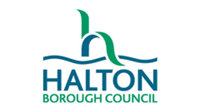 Staff:Staff:Staff roles:School:School:Date:Information requiredNotes from reviewing and responses from discussionsNotes from reviewing and responses from discussionsIndividual provision maps be in place and available for all pupils with an EHC planIndividual timetables be in place and available for all pupils with an EHC plan, showing where and how additional support is being usedBreakdown of staff deployment from EHC plan resourcesHow can you demonstrate what difference this extra support is making?How do you collect evidence against EHCP outcomes?How are all staff informed and kept up to date in regards to pupils with EHC plans and their individual requirements? Does staff training and ongoing CPD reflect the needs of the pupils being supported?For example:Team teach training, specific ASD courses, etc